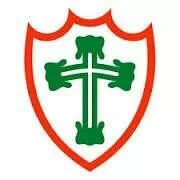 Ficha de Inscrição para Avaliação TécnicaNome: _________________________________________________________________Data de Nascimento: ____/____/_______	                             RG: ________________                                                                 Pai: ____________________________________________________________________Mãe: ___________________________________________________________________Endereço: ____________________________________________ Complemento: ______CEP: ___________-_____ Cidade: _______________________ 	Bairro: ____________Telefone 1: (___) _________-_________	Telefone 2: (___) _________-_________E-Mail: __________________________________________________________________Se for goleiro mencione apenas essa posição.Posição –  1ª Opção                                                    Posição –  2ª Opção                                                    Goleiro (  )                                                                       Goleiro (  )Zagueiro (  )                                                                    Zagueiro (  )Lateral Direito (  )                                                           Lateral Direito (  )Lateral Esquerdo (  )                                                      Lateral esquerdo (  )Volante (  )                                                                      Volante (  )Meia Direita (  )                                                                Meia Direita (  )Meia esquerda (  )                                                           Meia esquerda (  )Atacante (  )                                                                     Atacante (  )São Paulo ____ de _______________ de______ 	            __________________________Assinatura do Atleta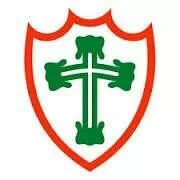 AUTORIZAÇÃO Eu _________________________________, portador do RG: ___________________ autorizo meu filho ___________________________________________ a participar da Avaliação Técnica promovida pela Associação Portuguesa de Desportos na data e local agendado e abaixo informado, ISENTANDO o clube de qualquer responsabilidade em caso de ACIDENTE ou qualquer problema de saúde que o mesmo apresente durante a avaliação. Autoriza também, se for o caso, e estritamente necessário, o candidato a participar da avaliação, usando óculos, próteses dentárias e/ou outros aparelhos, ISENTANDO, o clube de qualquer responsabilidade em caso de dano(s) desse(s) aparelho(s) ou ACIDENTE de qualquer espécie.Caso o atleta venha a participar de filmagens, foto, que possam ser realizadas durante as Avaliações, ou durante a permanência na Associação Portuguesa de Desportos, através deste termo, autoriza a utilização de sua imagem para fins de divulgação, entrevistas, site, fotos, vídeos, folhetos, e todo tipo de Marketing que seja necessário para divulgar á, Avaliação Técnica da Associação Portuguesa de Desportos, ficando o candidato isento de compartilhar do recebimento de nenhum compromisso financeiro sobre a utilização da sua imagem.São Paulo, ____ de ____________ de 2018	_______________________________.                                                                                                                 Assinatura